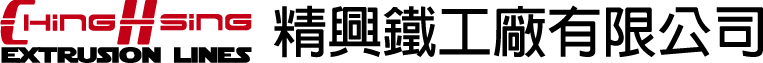 面試須知服裝打扮要求:面試者請著正式服裝避免過於曝露、拖鞋、短褲等，其餘可以接受；待正式錄取公司人員後，上班再在依公司規定要求穿著。面試時間要求:面試者請依約定時間準時赴約，準時的區間為±5分鐘，勿提前太多或遲到應徵前之準備:面試者請準備學歷證件、身分證與有效之證照正本(確認身份用，不會收取或影印)面試者請提出對於該職務之想法與希望達成的目標的計劃。應徵者注意事項:面試者會收到公司正式文件，方可前來面試，未收到通知者請勿主動前來                                         精興鐵工廠有限公司                                                          敬邀